Early Years Physical Activity TrainingWe have partnered with National Charity, Youth Sport Trust to offer their Healthy Movers course. The course is based on their Early Years Physical Literacy Framework. 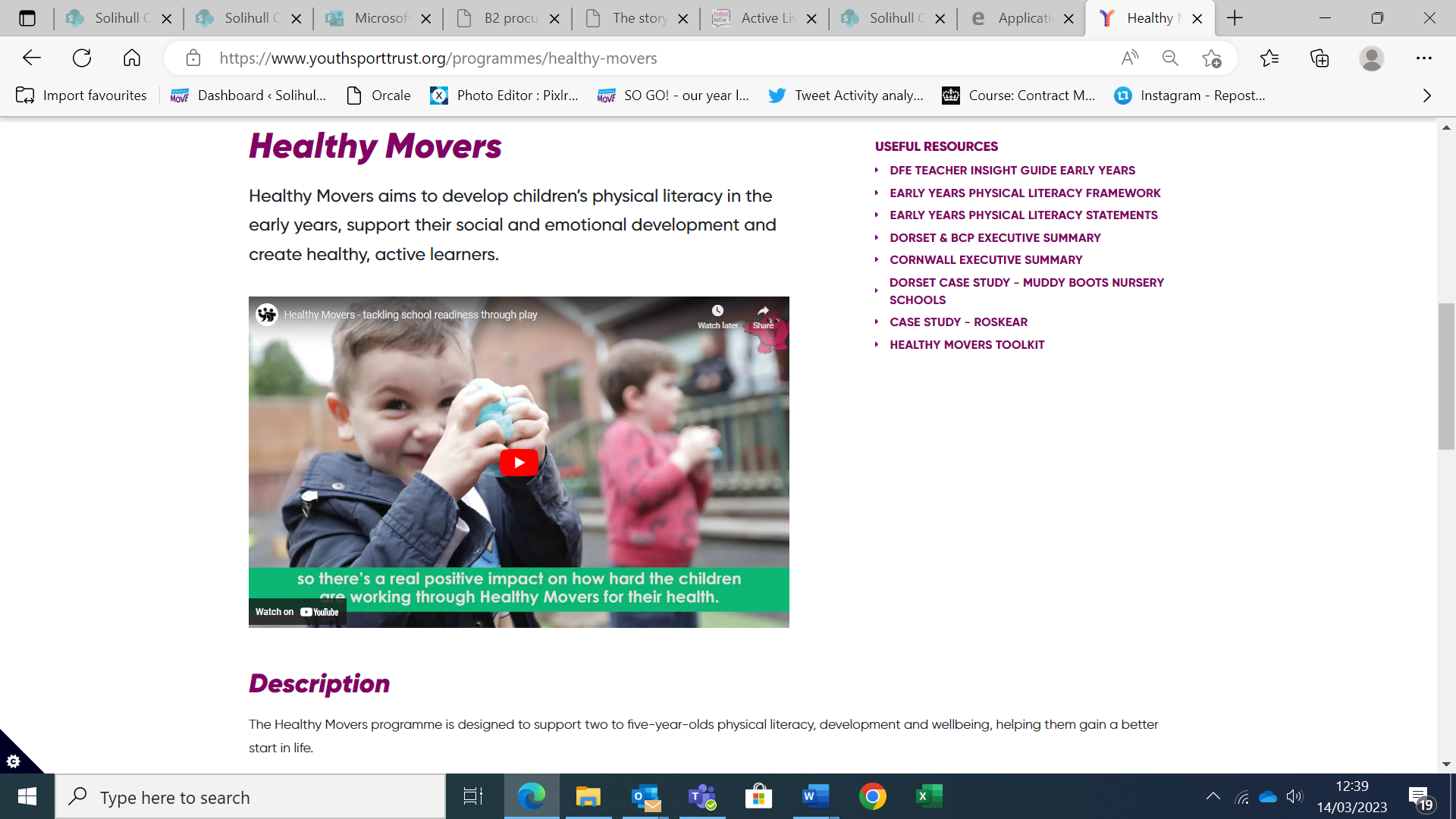 For more information about the course and to watch the video please visit: https://www.youthsporttrust.org/programmes/healthy-movers 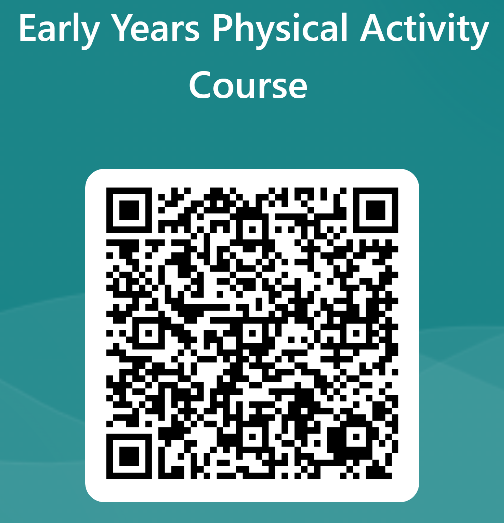 